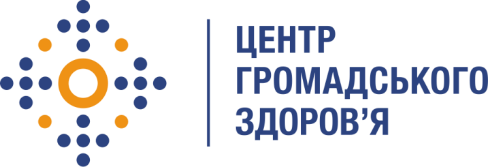 Державна установа 
«Центр громадського здоров’я Міністерства охорони здоров’я України» оголошує конкурс на відбір консультантів для здійснення моніторингових візитів до пілотних регіонів за компонентом впровадження інфекційного контролю.Назва позиції: Консультант для здійснення моніторингових візитів до пілотних регіонів за компонентом впровадження інфекційного контролю                                                 Інформація щодо установи:Головним завданнями Державної установи «Центр громадського здоров’я Міністерства охорони здоров’я України» (далі – Центр є діяльність у сфері громадського здоров’я. Центр виконує лікувально-профілактичні, науково-практичні та організаційно-методичні функції у сфері охорони здоров’я з метою забезпечення якості лікування хворих на соціально небезпечні захворювання, зокрема ВІЛ/СНІД, туберкульоз, наркозалежність, вірусні гепатити тощо, попередження захворювань в контексті розбудови системи громадського здоров’я. Центр приймає участь в розробці регуляторної політики і взаємодіє з іншими міністерствами, науково-дослідними установами, міжнародними установами та громадськими організаціями, що працюють в сфері громадського здоров’я та протидії соціально небезпечним захворюванням.Основні обов'язки консультантів:Проведення візитів до пілотних закладів охорони здоров'я.Моніторинг заходів інфекційного контролю на рівні закладу охорони здоров'я.Опрацювання інструментів самооцінки стану впровадження компонентів інфекціного контролю на місцях.Надання рекомендацій щодо удосконалення програм з інфекційного контролю, розроблених  фахівцями пілотних регіонів.Підготовка звітів за результатами візитів до визначених закладів охорони здоров'я.  Вимоги до професійної компетентності:Закінчена вища освіта.Досвід роботи в сфері впровадження компонентів інфекційного контролю в закладах охорони здоров’я не менше 3-х років.Знання вимог діючого законодавства в сфері інфекційного контролю буде перевагою.Досвід роботи в проектах міжнародної технічної підтримки, спрямованих на розбудову системи громадянського здоров'я, розробку та впровадження санітарно-гігієнічних вимог, стандартів з інфекційного контролю тощо, буде перевагою.Гарне знання ділової української мови, вимог діловодства.Резюме мають бути надіслані електронною поштою на електронну адресу: vacancies@phc.org.ua. В темі листа, будь ласка, зазначте: «167 – 2019 Консультант для здійснення моніторингових візитів до пілотних регіонів за компонентом впровадження інфекційного контролю».Термін подання документів – до 01 липня 2019 року, реєстрація документів 
завершується о 18:00. За результатами відбору резюме успішні кандидати будуть запрошені до участі у співбесіді. У    зв’язку з великою кількістю заявок, ми будемо контактувати лише з кандидатами, запрошеними на співбесіду. Умови завдання та контракту можуть бути докладніше обговорені під час співбесіди.Державна установа «Центр громадського здоров’я Міністерства охорони здоров’я України»  залишає за собою право повторно розмістити оголошення про вакансію, скасувати конкурс на заміщення вакансії, запропонувати посаду зі зміненими обов’язками чи з іншою тривалістю контракту.